Domácí on-line cvičení do matematiky Umíme toNávod k přihlášeníŽáci již mají účty na UmímeOtevřete si stránku umimeto.orgPřihlaste se pod svým účtem.V menu vyberte Třída → Připojení do třídy.Zadejte heslo třídy:6.A226.B22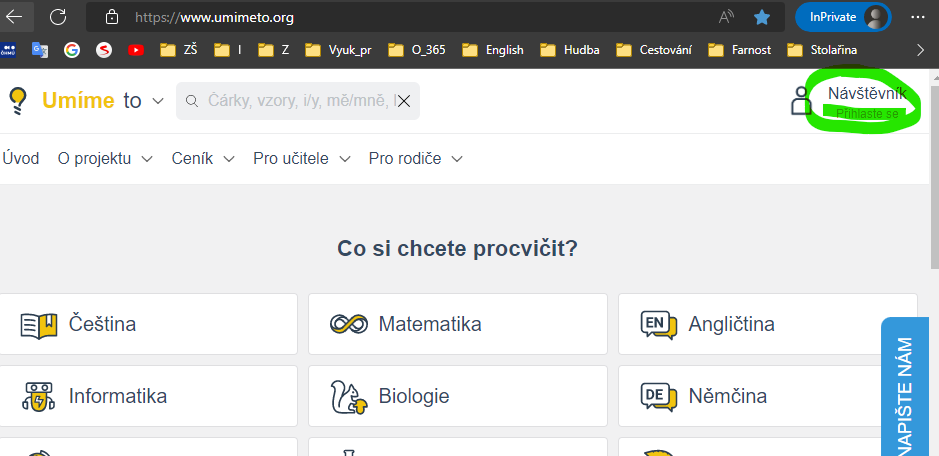 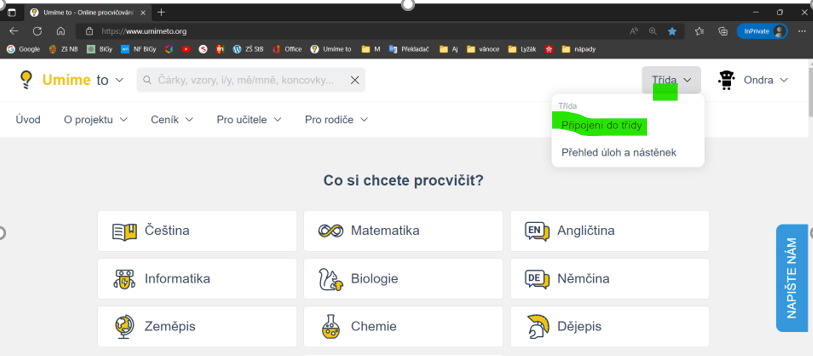 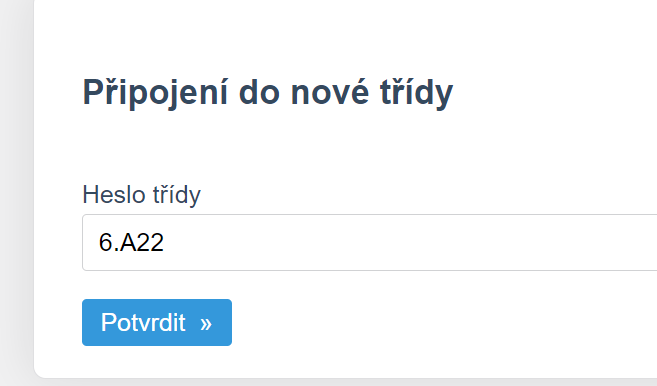 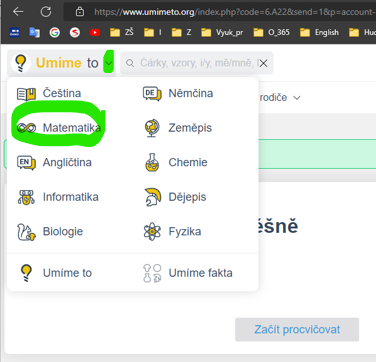 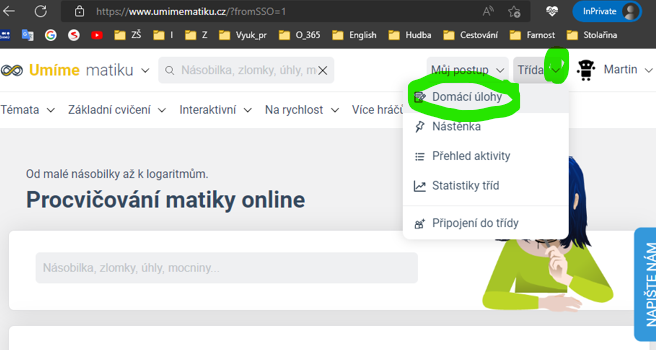 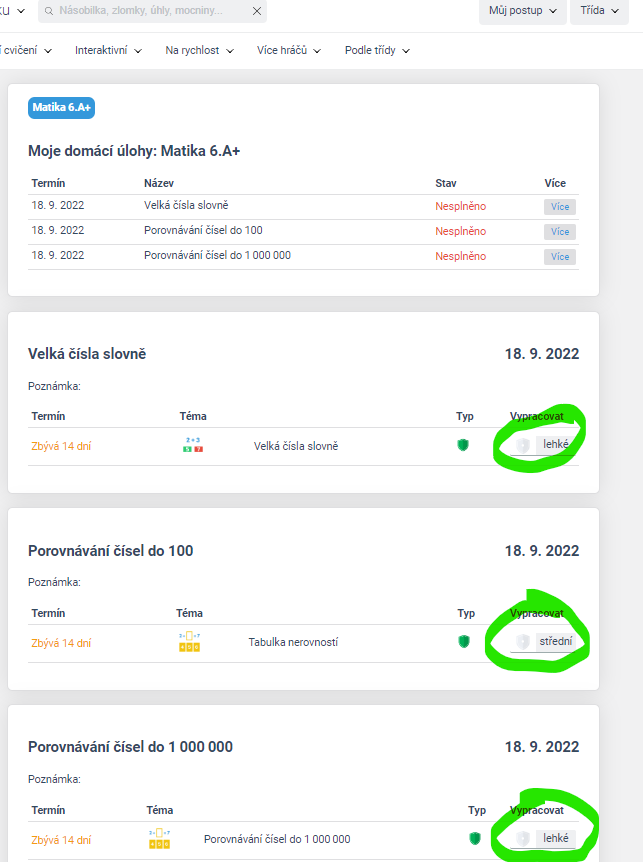 